                  Chaque année, Acteurs publics décerne les Victoires 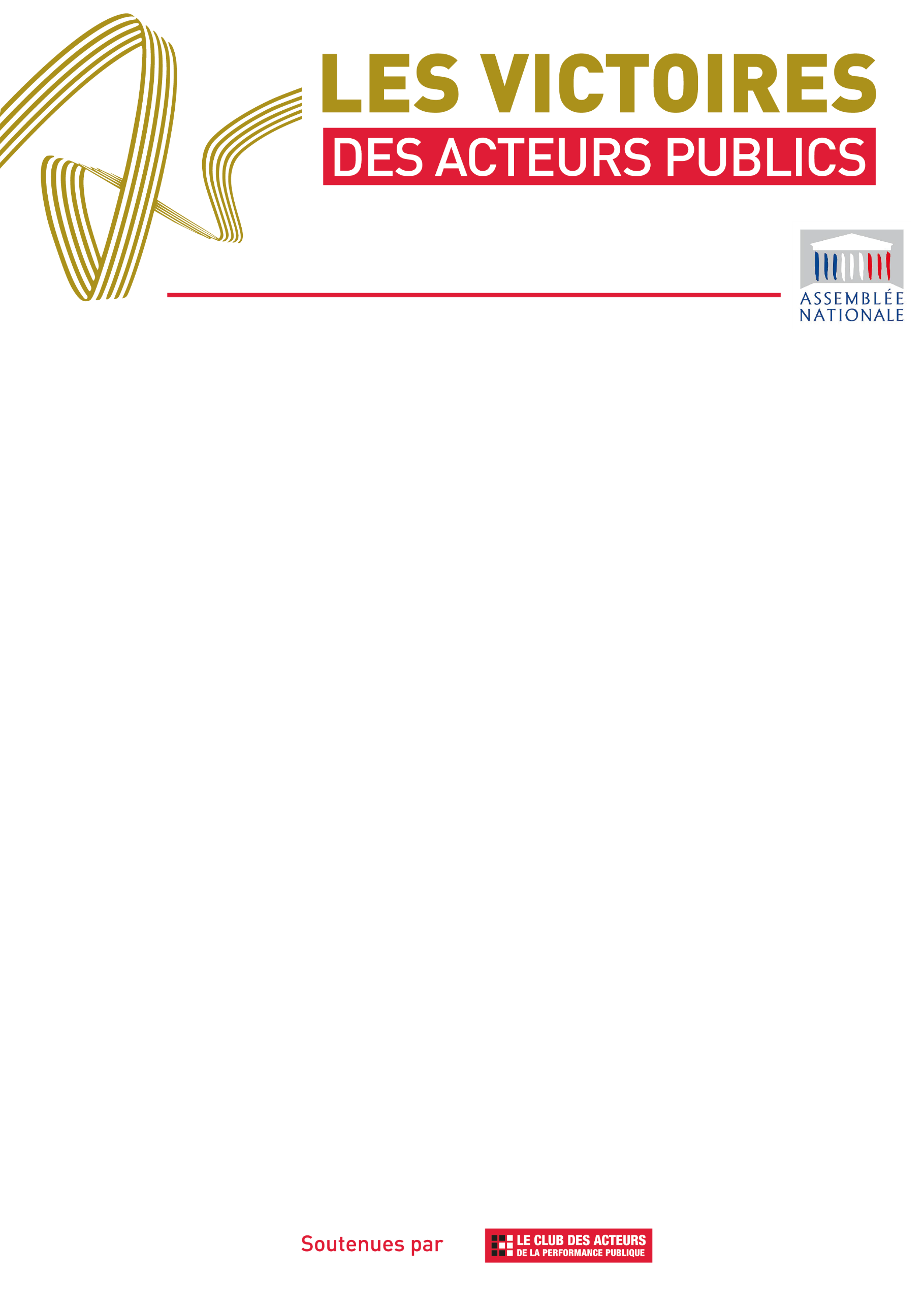 des Acteurs publics aux meilleures initiatives en matière de transformation de l’action publique.Ces Victoires honorent ceux qui, dans les trois fonctions publiques, œuvrent au quotidien pour assurer la qualité du service public.Acteurs publics annoncera les nominés 2025 en décembre 2024, avant de dévoiler les lauréats à l’occasion d’une grande cérémonie en février 2025.Le dépôt des candidatures est ouvert
jusqu‘au 22 novembre 2024.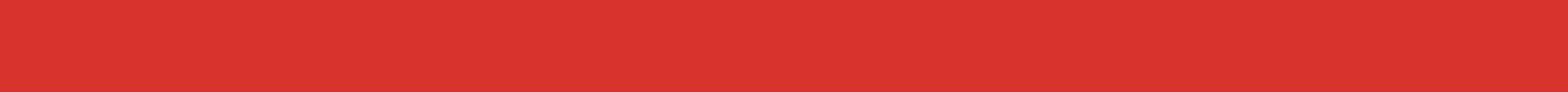 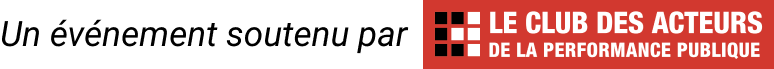 1 – RESPONSABLE DU DOSSIER DE CANDIDATURECivilité :       Madame     MonsieurPrénom : Nom : Organisme : Téléphone fixe :   Téléphone mobile : Email :  2 – DETAILS DU DOSSIERNom du projet : Nom de la structure porteuse : Résumé du projet (10 lignes <= 1340 caractères) : 3 – DESCRIPTION DU PROJET (≃ 2 500 signes)Pourquoi ?Le contexte :Les objectifs (qualitatifs et quantitatifs) : (≃ 500 signes)Pour qui ?Le(s) public(s) cible(s) :
(≃ 2 500 signes)Par qui ?Les acteurs en interne : Les partenaires : Les usagers : (≃ 1 000 signes)Quand ?Début et durée du projet : Respect des délais : 
(≃ 3 000 signes)Comment ?La méthodologie :Les actions :Accompagnement, formation spécifique des personnels :Enjeux pour l’encadrement : 4 - BILAN ET PERSPECTIVES (≃ 3 000 signes)Les méthodes d’évaluation : Les résultats qualitatifs et quantitatifs : Les facteurs de succès (lesquels et pourquoi ?) : Les freins éventuels (lesquels et pourquoi ?) : Suite du projet (avenir) : 